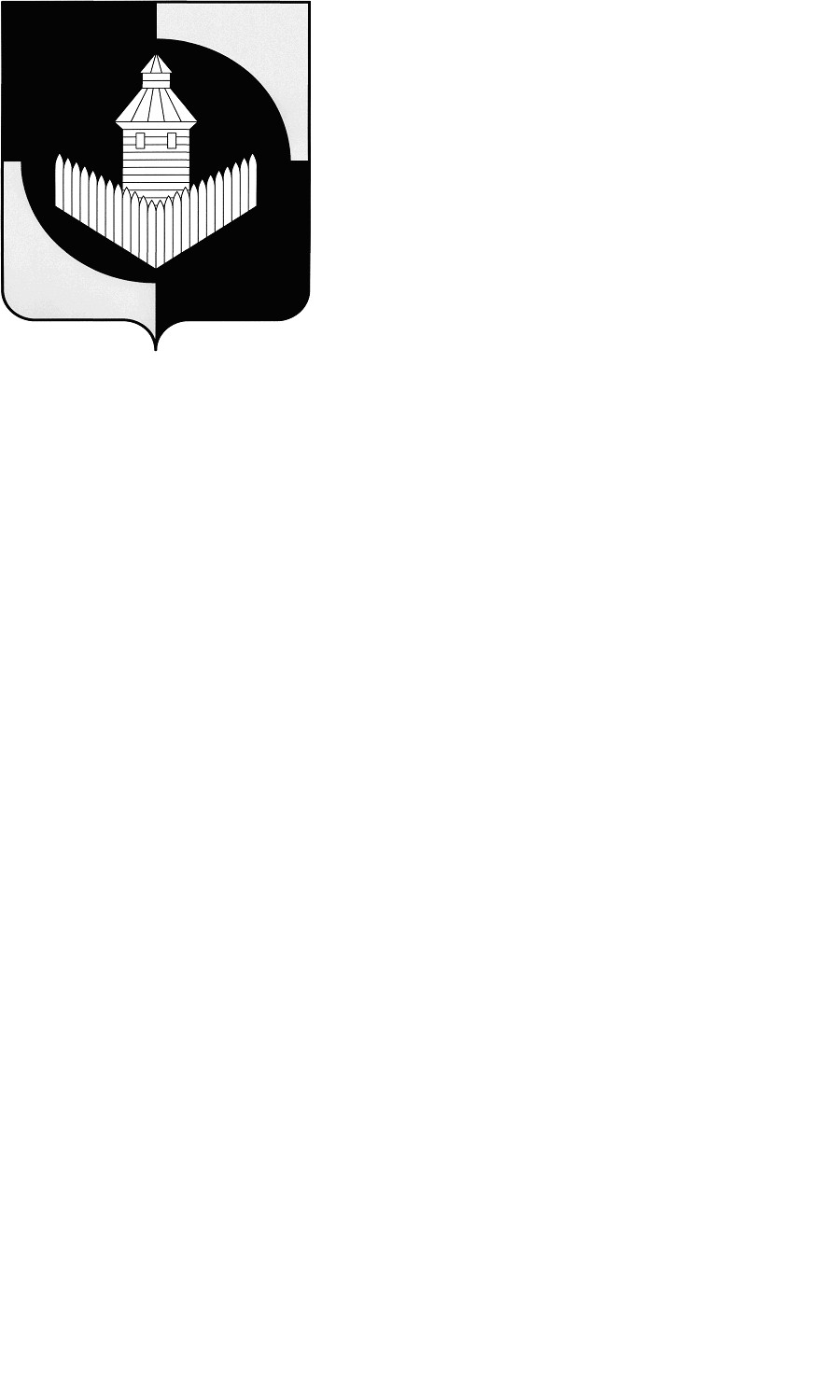                                        РОССИЙСКАЯ ФЕДЕРАЦИЯ                      КИДЫШЕВСКОГО СЕЛЬСКОЕ ПОСЕЛЕНИЕ                         УЙСКОГО РАЙОНА ЧЕЛЯБИНСКОЙ ОБЛАСТИ        ПОСТАНОВЛЕНИЕ       От  30.11.2021 г.   №  37                                                              с. Кидыш                                                                                                                             ПОСТАНОВЛЯЮ:1. Внести изменения в Методику прогнозирования  доходов бюджета Кидышевского    сельского поселения, утвержденную постановлением Администрации Кидышевского сельского поселения от 07.09.2016 г. № 46/1 «Об утверждении Методики прогнозирования доходов бюджета Кидышевского сельского поселения», изложив ее в новой редакции (прилагается).   2. Настоящее постановление вступает в силу со дня его подписания.   3. Настоящее постановление  разместить на официальном сайте  Кидышевского      сельского поселения           4. Контроль по исполнению настоящего  постановления оставляю за собой.  Глава  поселения                                                С.Н. Михайлов